Directions: Open Chapter 14 of the MOAC Word 2013 textbook. Complete the sentences by finding the missing words in the section content. Customizing WordWord can be customized through the different options available in the ______ ___________ dialog box.Personalizing WordIn previous lessons, you open the Word Options dialog box in ______________ and change the default settings. The ___________ settings contain some of the most frequently used options that can be customized in Word, including options to _________________ Word, such as changing the user name and initials.The more familiar you become with the options available, the _________ ______ you will be to customize Word to suit your needs.Changing Display OptionsThe ___________ screen of the Word Options dialog box contains options for changing how document content is displayed both on the _________ and when ___________.Changing these options affects _____ documents, not just the document that is currently open.Turning AutoFormat Off or OnWhen _______________ ___ _____ ______ options are turned on, Word allows you to apply formatting quickly as you type ___________ and number ________, ____________, numbers, borders, ____________, and hyphenate text.Other options that you have available are ________ ___ _____ ______ and _________________ ___ _____ ______. When the automatic formatting has been applied, you can undo the changes by using the AutoCorrect Options button in the AutoCorrect dialog box.You can access AutoFormat As You Type by opening the Word Options dialog box and selecting ____________. Then open the _______________ dialog box.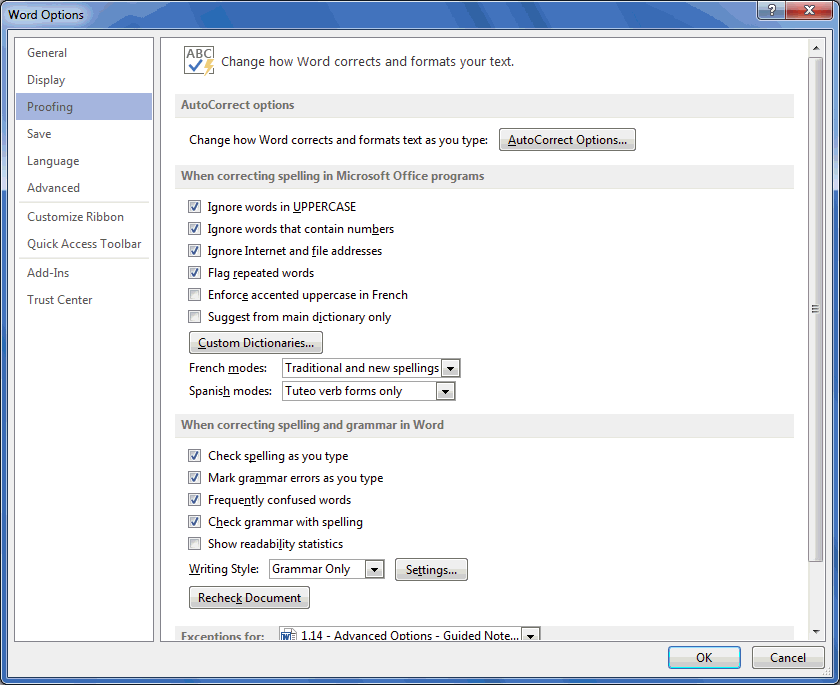 Setting Save OptionsThe ______ screen of the Word Options dialog box contains options for customizing how documents are saved, including preserving information in _________ files for your documents, ___________ files using a document management server, and embedding ________ in a file.Using Advanced OptionsThe ____________ screen in the Word Options dialog box contains many complex choices for working with Word documents, including options for ___________, displaying, printing, and _________.Customizing the Quick Access Toolbar and RibbonThe ______________ _________ and ________ _________ ___________ screens enable you to customize the Quick Access Toolbar, the Ribbon, and ____________ ______________.Adding frequently used commands to the Quick Access Toolbar ensures that those commands are always just a _________ click away.Only ____________ can be added to the Quick Access Toolbar.MOAC Microsoft Word 2013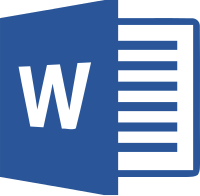 Lesson 14 – Advanced Options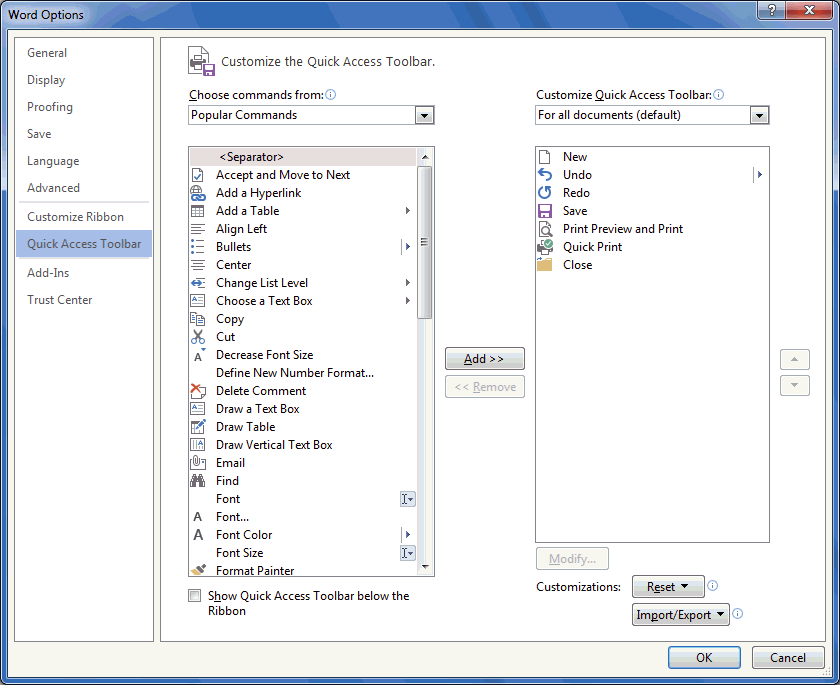 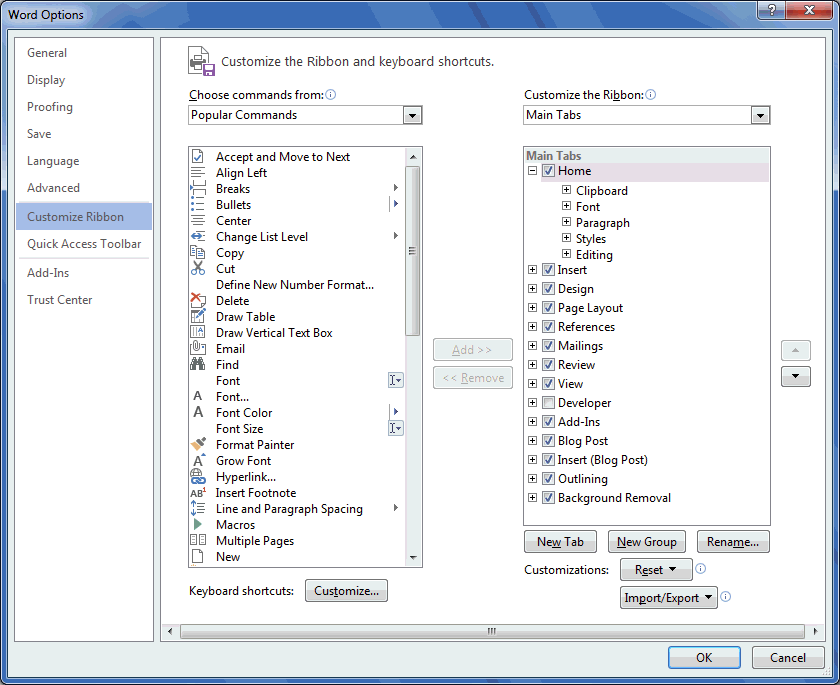 